                                                          ПРОЄКТ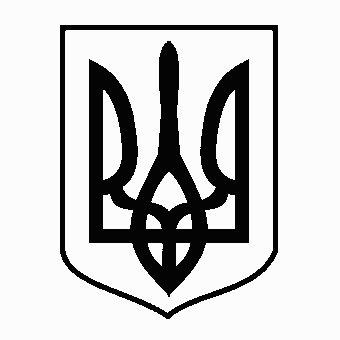 У К Р А Ї Н АЖовківська міська радаЛьвівського району Львівської областісесія VIII- го демократичного скликанняРІШЕННЯвід                                 2023р.                                               №   Про надання дозволу на списання основних засобівВідповідно до ст.26 Закону України «Про місцеве самоврядування в Україні» на виконання положень Бюджетного кодексу України, Закону України «Про бухгалтерський облік та фінансову звітність в Україні», враховуючи вимоги Типової інструкції про порядок списання майна бюджетних установ, затвердженої наказом Державного казначейства України від 29.11.2010 р. № 447, за погодженням з постійною комісією з питань комунального майна та господарства, приватизації, житлового господарства, транспорту, будівництва, благоустрою та енергозбереження Жовківська міська радаВИРІШИЛА:	1. Надати дозвіл відділу освіти Жовківської міської ради Львівського району Львівської області на списання з балансу основних засобів – газові лічильники, рік введення в експлуатацію 2014, а саме:інвентарні номера 10490098 та 10490099  Глинського ЗЗСО І-ІІІ ст. із первісною вартістю за одиницю 4100, 00 грн. та залишковою вартістю за одиницю 820,00 грн.інвентарні номера 10490010 та 10490011  Сопошинського ЗЗСО І-ІІІ ст. із первісною вартістю за одиницю 4100, 00 грн. та залишковою вартістю за одиницю 820,00 грн.інвентарні номера 10490006 та 10490007 Зіболківського ЗЗСО І-ІІІ ст. із первісною вартістю за одиницю 4100, 00 грн. та залишковою вартістю за одиницю 820,00 грн.інвентарні номера 10490018 та 10490019 Староскварявського ЗЗСО І-ІІІ ст. із первісною вартістю за одиницю 4100, 00 грн. та залишковою вартістю за одиницю 816,00 грн.	2. Відділу освіти здійснити списання майна, зазначеного у п.1 відповідно до чинного законодавства.3. Контроль за виконанням рішення покласти на постійну комісію з питань комунального майна та господарства, приватизації, житлового господарства, транспорту, будівництва, благоустрою та енергозбереження (Мариняк І. Г.).Міський голова                                                       Олег ВольськийАркуш погодженнядо проекту рішення «Про надання дозволу насписання основних засобів» сесії  Жовківської міської ради VIII-го демократичного скликання  від  «___»________2023Погоджено:Секретар Жовківської міської  ради                                            _____________________ Грень М.Ю.                                                                                     «__»_______________2023Заступник міського голови			                   _________________________  Колієвич А.І.                                                                               «__»________________2023Голова постійної комісії з питань комунального майна та господарства, приватизації, житлового господарства, транспорту, будівництва, благоустрою та енергозбереження Мариняк І. Г.                                                                                                       ________________________                                                                                                     «____»______________2023Начальник юридичного відділу  			                         Іващук І.П.                                                                                    _________________________                                                                                                          «__»________________2023Начальник загального відділу  			                      _________________________        Савіцька З.М.                                                                        «__»__________________2023Виконавець:       Начальник відділу освіти                                                                                  _______________________  Сало В.В.                                                                                        «__»________________2023